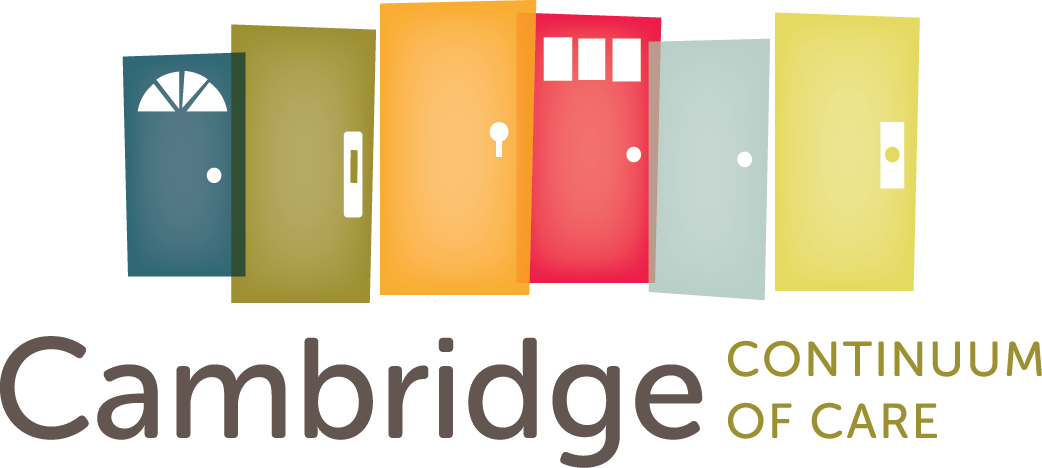 FFY2021 CoC Program Competition	New Project Proposal Form	INTRODUCTION AND PURPOSEThis New Project Proposal Form is being distributed by the Cambridge Department of Human Service Programs (DHSP), which is the Collaborative Applicant for the Cambridge Continuum of Care (CoC). The Cambridge CoC is seeking project applications from agencies interested in applying for new projects to be submitted as part of the FFY2021 CoC Application. This form includes the information necessary to submit a proposal for new projects in the 2021 competition and describes the conditions under which proposals will be accepted, reviewed, and selected. The purpose of this process is to:Select housing and service provider(s) to be included as subrecipients in the Cambridge CoC’s Reallocation and Bonus Project application(s) that will be submitted as part of the 2021 CoC Program application to the U.S. Department of Housing and Urban Development (HUD); andSelect housing and service provider(s) for new Domestic Violence (DV) Bonus project(s), which may be Rapid Rehousing, Joint Transitional Housing Rapid Rehousing or Coordinated Entry projects to assist survivors of domestic violence, dating violence, sexual assault, or stalking.Applicants are encouraged to read HUD’s 2021 Notice of Funding Opportunity (NOFO), available here:
https://www.grants.gov/web/grants/view-opportunity.html?oppId=335322 ELIGIBLE APPLICANTS
Applicants are eligible if they are a 501(c)3 non-profit agency, state or local government, or instrumentality of the state or local government, Indian Tribe, or Tribally Designated Housing Entities (TDHS). Private individuals and for-profit entities are not eligible to apply. All applicants must have an Active SAM Registration and DUNS number to be eligible to apply.PROJECT TYPES 
The Cambridge CoC may apply for multiple new projects as part of the 2021 CoC Competition. Agencies that would like to apply for multiple project types must submit separate proposals. Agencies operating Renewal Projects that would like to apply for an Expansion or Transition project must submit a new project proposal. Proposals may be submitted for the following project types:New Permanent Supportive Housing Projects (PSH)New Rapid Re-Housing projects (RRH) New Transitional Housing/Rapid Rehousing Projects (TH/RRH) Expansion Projects - A renewal project applicant may submit a new project application to expand current operations by adding units, beds, persons served, and/or services provided to existing program participants. If both the renewal project and new expansion project are funded by HUD, the FY2021 grant agreement will include the renewal and new expansion activities and the combined budget.Transition Grants – A grant to fund a new project to transition an eligible renewal project being eliminated through reallocation from one program component to another eligible new component over a 1-year period. Please see Section III.B.2.z of the HUD NOFO for additional information about Transition Grants.New DV Bonus projects exclusively serving domestic violence survivors (PH-RRH; TH/RRH; or SSO-CE)

GRANT TERM AND FINAL PROPOSAL AMOUNTThe application submitted to HUD will be for a one-year grant term. However, HUD will allow new projects to request 1 year of funding with a longer initial grant term not to exceed 18 months. If awarded funds, the project will be eligible for renewal through the annual CoC Program competition. The CoC Board’s Evaluation Panel will review proposals and determine which projects will be incorporated into the CoC’s final application to HUD, and may conditionally select proposals based on a lower budget. The amount of funds and the type of project model the CoC submits to HUD for consideration under the 2021 competition will depend upon the following factors:The quality of proposals received; andThe recommendations adopted by the CoC’s Evaluation Panel, which will determine reallocation amounts (if any), ranking strategy and funding priorities for the CoC.In 2021, all new projects must be ranked with all renewal projects for the CoC, meaning that the amount and rank of new projects may impact the risk of nonrenewal for existing projects.PROJECT REQUIREMENTSTHRESHOLD REQUIREMENTSProposal must indicate a program design that is either:Permanent Supportive Housing (PSH) serving 100% chronically homeless households; DedicatedPLUS PSH as defined in Section III.B.2.g of the HUD NOFO;Rapid Rehousing (RRH) serving homeless individuals and families coming directly from the streets or emergency shelters, and/or persons fleeing domestic violence situations; Joint TH and RRH projects as defined in Section III.B.2.q of the HUD NOFO; orSupportive Services Only – Coordinated Entry (SSO-CE) serving domestic violence survivors.Proposal must request only eligible costs as described in Section V.B.Proposal must be complete and submitted on time.Applicant must be an eligible applicant as described in Section II and in 24 CFR 578.15.Applicant must have a DUNS number and active SAM registration.Applicant must demonstrate the financial and management capacity to carry out the proposed project.Applicant must agree to participate in the Homeless Management Information System (HMIS), and in the CoC’s Coordinated Access system.ELIGIBLE COSTSPSH PROJECTSScattered-site Leasing: The costs of leasing scattered site units to provide housing to homeless persons (sub recipient contracts for the space from landowner and subleases units to clients). Leasing funds may not be used to lease units or structures owned by the recipient of funds. Rents paid must be reasonable in relation to comparable units. Rents paid with CoC Program funds may not exceed HUD’s Fair Market Rent (FMR), but non-CoC funds can be used to pay rent in excess of FMRs.Tenant-based Rental Assistance: Provision of financial assistance to pay housing costs of eligible homeless persons (client must have a signed lease directly with the landowner). Sub recipients must match rental assistance funds with at least 25% cash or in-kind contributions. Unit rents can exceed FMR, but if the sub recipient pays rent beyond FMR, they must ensure they have sufficient funding to serve the contracted number of clients. Project-based rental assistance is also eligible if the applicant can demonstrate site control and units will be available for occupancy no later than 6 months after the award of funds.Supportive Services related to Housing Stability:  See 24 CFR 578.53 for a full description of eligible supportive services costs.Operating Costs: See 24 CFR 578.55 for a full description of eligible operating costs.Administrative costs: See 24 CFR 578.59 for a full description of eligible administrative costs.RRH PROJECTS Tenant-based Rental Assistance: Provision of short or medium-term (maximum of 24 months) financial assistance to pay housing costs of eligible homeless persons (client must have a signed lease directly with the landowner). Sub recipients must match rental assistance funds with at least 25% cash or in-kind contributions. Unit rents can exceed FMR, but if the sub recipient pays rent beyond FMR, they must ensure they have sufficient funding to serve the contracted number of clients. Supportive Services related to Housing Stability:  See 24 CFR 578.53 for a full description of eligible supportive services costs.Administrative costs: See 24 CFR 578.59 for a full description of eligible administrative costs.JOINT TH and RRH PROJECTSLeasing (for TH portion): The costs of leasing structures or units to provide housing to homeless persons (sub recipient contracts for the space from landowner and subleases units to clients). Leasing funds may not be used to lease units or structures owned by the recipient of funds. Rents paid must be reasonable in relation to comparable units. Rents paid with CoC Program funds may not exceed HUD’s Fair Market Rent (FMR), but non-CoC funds can be used to pay rent in excess of FMRs.Operating Costs (for TH portion): See 24 CFR 578.55 for a full description of eligible operating costs.Tenant-based Rental Assistance (for RRH portion): Provision of short or medium-term financial assistance to pay housing costs of eligible homeless persons (client must have a signed lease directly with the landowner). Sub recipients must match rental assistance funds with at least 25% cash or in-kind contributions. Unit rents can exceed FMR, but if the sub recipient pays rent beyond FMR, they must ensure they have sufficient funding to serve the contracted number of clients. Supportive Services related to Housing Stability:  See 24 CFR 578.53 for a full description of eligible supportive services costs.Administrative costs: See 24 CFR 578.59 for a full description of eligible administrative costs.Applicants interested in requesting capital costs (Acquisition, New Construction or Rehabilitation) should reach out to DHSP staff for additional information and guidance. Please note that the following budget line combinations are NOT allowed in a single structure or housing unit:Leasing and rental assistanceRental assistance and operationsMATCHING FUNDSThe applicant must match all grant funds, except for leasing funds, with no less than 25% of funds or in-kind contributions from other sources. 24 CFR 578.73 provides detailed information about cash and in-kind match requirements. If selected, the applicant will be responsible for gathering match commitment letters for the proposal. Please note that program income may be used as a source of match. Guidance regarding documentation of match commitments is provided in Appendix D of this document.HOMELESS MANAGEMENT INFORMATION SYSTEM (HMIS)All selected project sub recipients, with the exception of entities that are victim service providers, must agree to participate in the CoC’s HMIS system.COORDINATED ACCESS SYSTEMAll selected project sub recipients must agree to accept referrals from and participate in the CoC’s Coordinated Access system.TIMELINEDistribute Application Form					by September 27, 2021Proposal submission deadline				October 15,2021Submit electronically to emengers@cambridgema.gov		5 pmProposals evaluated						October 21 - 27Notice of selection						By November 1Finalize proposal for HUD application				By November 10SELECTION PROCESSDHSP staff will conduct a threshold review of each proposal using the criteria listed in Section V.A. of this form. Proposals that meet all threshold requirements will be evaluated by the CoC Board’s Evaluation Panel, comprised of Board members with no financial stake in the competition. The Evaluation Panel will meet during late October to evaluate new project proposals and select a provider(s) for inclusion in the CoC’s application to HUD. Please see Appendix C for the scoring criteria that will be used for evaluation.Selection for inclusion in the CoC’s proposal to HUD does not guarantee funding. A funding award is contingent upon selection by HUD. If HUD awards the project at a lesser amount than requested in the application, sub recipient awards will be adjusted accordingly. PROPOSAL REQUIREMENTSTo be considered for inclusion in the CoC’s application to HUD, applicants must electronically submit this application form, which includes:Cover sheet (Appendix A)Budget form (Appendix B) and Housing Budget WorkbookProposal Narrative Please provide a specific, concise response to each item listed below. All proposals must address each item. Please limit your full Proposal Narrative to a maximum of 5 single-spaced pages (blank pages included at end of form).ProJECT design & ACTIVITIESConcept: Describe project design (specify PSH, RRH, TH-RRH or SSO-CE) and service model and how your agency will implement the full scope of proposed housing and supportive services. If submitting a joint proposal that includes partner agencies, fully describe coordination with partners. The description must specify the target population, and include a description of the community’s need for the proposed activities. Please describe the plan to assist clients in: rapidly securing housing, obtaining mainstream benefits, increasing income, and maintaining stability in housing. Include a description of the type of supportive services that will be offered to clients. If applicable, please describe partnerships and coordination with housing and healthcare providers and include letters of commitment with the proposal submission. Housing First: Applicants must commit to using a Housing First program design and must clearly describe experience operating or contributing to a Housing First program. Respondents must ensure that clients will not be screened out for any of the following reasons: too little income, active substance abuse, criminal record, or history of domestic violence. Additionally, the response must ensure that clients will not be terminated from the project for any of the following reasons: failure to participate in supportive services, failure to make progress on a service plan, loss of income or failure to increase income, or experiencing domestic violence.Client Outcomes: Describe projected outcomes for clients that will improve the CoC’s system-level progress toward meeting Federal Strategic Plan goals. Inclusion of evidence-based or promising practices/approaches in the project design, such as Critical Time Intervention, Harm Reduction, and/or Motivational Interviewing, are encouraged, especially for PSH projects serving chronically homeless individuals. Coordinated Entry and HMIS Commitments (Threshold requirement): Applicants must commit to housing and/or serving any eligible client from the CoC in compliance with the CoC Program requirement to participate in Coordinated Entry. All referrals must be accepted from the Cambridge CoC’s Coordinated Access Network (C-CAN). Applicants must also commit to recording all required HUD data elements in the CoC’s Homeless Management Information System (HMIS).Applicant’s experience & CAPACITYDescribe applicant’s experience in working with the target population and in providing housing similar to that proposed in the application. Provide concrete examples showing experience and expertise in working with and addressing the target population’s housing and supportive service needs.Describe experience effectively utilizing federal funds and/or other public funding. Provide concrete examples showing experience in managing basic organization operations including capacity to submit required reports on existing grants, and financial accounting systems to ensure timely expenditures of grant funds.TIMELINESSDescribe plan for rapid implementation of the project, including a schedule of proposed activities for 60 days, 120 days, and 180 days after grant award.PROPOSAL COVER SHEETDEFINITIONSChronically homeless: (1) A “homeless individual with a disability” as defined in section 401(9) of the McKinney-Vento Homeless Assistance Act who:(i) lives in a place not meant for human habitation, a safe haven, or in an emergency shelter; and (ii) Has been homeless and living or residing in a place not meant for human habitation, a safe haven, or in an emergency shelter continuously for at least 12 months or on at least 4 separate occasions in the last 3 years, as long as the combined occasions equal at least 12 months and each break in homelessness separating the occasions included at least 7 consecutive nights of not living as described in paragraph 1(i). Stays in institutional care facilities for fewer than 90 days will not constitute as a break in homelessness, but rather such stays are included in the 12-month total, as long as the individual was living or residing in a place not meant for human habitation, a safe haven, or an emergency shelter immediately before entering the institutional care facility; (2) An individual who has been residing in an institutional care facility, including a jail, substance abuse or mental health treatment facility, hospital, or other similar facility, for fewer than 90 days and met all of the criteria in paragraph (1) of this definition, before entering that facility; or (3) A family with an adult head of household (or if there is no adult in the family, a minor head of household) who meets all of the criteria in paragraph (1) or (2) of this definition, including a family whose composition has fluctuated while the head of household has been homeless.Collaborative Applicant means the eligible applicant that has been designated by the Continuum of Care to apply for a grant for Continuum of Care planning funds on behalf of the Continuum. The Cambridge Department of Human Service Programs (DHSP) is the Collaborative Applicant for the Cambridge CoC. 
Coordinated assessment system means a centralized or coordinated process designed to coordinate program participant intake assessment and provision of referrals. A centralized or coordinated assessment system covers the geographic area, is easily accessed by individuals and families seeking housing or services, is well advertised, and includes a comprehensive and standardized assessment tool.DedicatedPLUS is a concept that was introduced by HUD in the 2017 CoC competition. A DedicatedPLUS project is a PSH project where 100% of the beds serve households in which one member has a disability that at intake are: (1) experiencing chronic homelessness; (2) residing in a transitional housing (TH) project that will be eliminated and meets the definition of CH in effect at the time the household entered the TH project; (3) residing in a place not meant for human habitation, emergency shelter or safe haven, but the household had been experiencing CH and enrolled in a PH project within the last year and were unable to maintain the placement; (4) residing in TH funded by a Joint TH and PH-RRH component project and who were experiencing CH prior to entering the project; (5) residing in a place not meant for human habitation, a safe haven or an emergency shelter for at least 12 months in the last three years, but has not done so on four separate occasions; or (6) receiving assistance through a Department of Veterans Affairs (VA) funded homeless assistance program and met one of the above criteria at initial intake to the VA’s homeless assistance system.DV Bonus is a process that was introduced by HUD in the 2018 competition where CoCs can apply for Bonus funds set aside by HUD specifically for RRH, Joint TH-RRH, and Coordinated Entry projects serving survivors of domestic violence, dating violence, and stalking.Fair Market Rent (FMR) means the Fair Market Rents published in the Federal Register annually by HUD. Homeless Management Information System (HMIS) means the information system designated by the Continuum of Care to comply with the HMIS requirements prescribed by HUD.
Housing First: A model of housing assistance that is offered without preconditions (such as sobriety or a minimum income threshold) or service participation requirements, and rapid placement and stabilization in permanent housing are primary goals.Joint TH and RRH Project: is a new project type in the 2017 competition that includes two existing program components–TH and PH-RRH–in a single project to serve individuals and families experiencing homelessness. If funded, subrecipients must be able to provide both components, including the units supported by the transitional housing component and the tenant-based rental assistance and services provided through the PH-RRH component, to all program participants up to 24 months as needed by the program participants. For example, a program participant may only need the temporary stay in transitional housing unit, but the recipient or subrecipient must be able to make available the financial assistance and supportive services that traditionally comes with rapid re-housing assistance to that program participant. Permanent supportive housing means permanent housing in which supportive services are provided to assist homeless persons with a disability to live independently.Rapid Rehousing is a permanent housing intervention that aims to help individuals or families experiencing homelessness move quickly into permanent housing and achieve stability in that housing through a combination of short or medium-term tenant-based rental assistance and supportive services. Sub recipient means a private nonprofit organization, State, local government, or instrumentality of State or local government (Public Housing Authorities) that receives a subgrant from the recipient to carry out a project.ADDITIONAL RESOURCESFY2021 NOFO; CoC Interim Rule Why Housing First; Housing First in PSH BriefRapid Re-Housing: ESG vs CoC; HUD Rapid Re-Housing Brief
Federal Strategic Plan - USICHMatch Guide        AGENCY INFORMATIONAGENCY INFORMATIONAGENCY INFORMATIONAgency Name:Agency Name:Agency Name:Mailing Address:Mailing Address:Mailing Address:Agency DUNS #:Tax ID #:Active SAM registration?Program Contact Name, Phone Number, and Email Address:Program Contact Name, Phone Number, and Email Address:Program Contact Name, Phone Number, and Email Address:Fiscal Contact Name, Phone Number, and Email Address:Fiscal Contact Name, Phone Number, and Email Address:Fiscal Contact Name, Phone Number, and Email Address:PROJECET INFORMATIONPROJECET INFORMATIONPROJECET INFORMATIONProject Type (DV Bonus cannot select PSH)Project Type (DV Bonus cannot select PSH)Applying for DV Bonus fundsApplying for DV Bonus funds No     YesApplication TypeApplication TypeApplication TypeNew ProjectName of proposed project:Expansion GrantName of existing project:Transition GrantName of existing project:Site configuration (select all that apply):Site configuration (select all that apply): Scattered 		 Site-based	 NA	Households to be served:Households to be served:  Adult-Only 	 Households w/ children     Child-Only Number of individuals to be servedNumber of individuals to be servedNumber of households with children to be servedNumber of households with children to be servedNumber of beds dedicated to CH (only for PSH projects)Number of beds dedicated to CH (only for PSH projects)Bed type designation (only for PSH projects)Bed type designation (only for PSH projects) 100% CH Dedicated              DedicatedPLUSSubpopulations (select all that apply)Subpopulations (select all that apply) Chronically Homeless                           Veterans Substance Use                                        Mentally Ill Victims of Domestic Violence              DedicatedPLUS Physical Disability                                  Dev. Disability Unaccompanied youth                         Parenting youthCERTIFICATIONSCERTIFICATIONSCERTIFICATIONSSubrecipient Certifications:(i) Subrecipients will maintain the confidentiality of records pertaining to any individual or family that was provided family violence prevention or treatment services through the project; (ii) The address or location of any family violence project assisted under this part will not be made public, except with written authorization of the person responsible for the operation of such project; (iii) Subrecipients will establish policies and practices that are consistent with, and do not restrict, the exercise of rights provided by subtitle B of title VII of the Act and other laws relating to the provision of educational and related services to individuals and families experiencing homelessness; (iv) In the case of projects that provide housing or services to families, that subrecipients will designate a staff person to be responsible for ensuring that children being served in the program are enrolled in school and connected to appropriate services in the community, including early childhood programs such as Head Start, part C of the Individuals with Disabilities Education Act, and programs authorized under subtitle B of title VII of the Act; (v) The subrecipient, its officers, and employees are not debarred or suspended from doing business with the Federal Government; (vi) Subrecipients will provide information, such as data and reports, as required by HUD; and (vii) no CoC Program funds will be used to replace State or local funds previously used to assist homeless persons.Applicant must certify that each of the following documents will be submitted to DHSP if selected for funding: Certified Organization Audit/Financial Statements of most recent yearProof of nonprofit status (if not already on file).Applicant must certify that it has each of the following agency policies: (i) Code of Conflict and Conflict of Interest; (ii) Financial Management Policies and Procedures; (iii) Drug-Free Workplace; (iv) Affirmatively Furthering Fair Housing; (v) Reasonable Accommodation and Accessibility for Persons with Disabilities (vi) Nondiscrimination and Equal Employment; and (v) Client Confidentiality.Subrecipient Certifications:(i) Subrecipients will maintain the confidentiality of records pertaining to any individual or family that was provided family violence prevention or treatment services through the project; (ii) The address or location of any family violence project assisted under this part will not be made public, except with written authorization of the person responsible for the operation of such project; (iii) Subrecipients will establish policies and practices that are consistent with, and do not restrict, the exercise of rights provided by subtitle B of title VII of the Act and other laws relating to the provision of educational and related services to individuals and families experiencing homelessness; (iv) In the case of projects that provide housing or services to families, that subrecipients will designate a staff person to be responsible for ensuring that children being served in the program are enrolled in school and connected to appropriate services in the community, including early childhood programs such as Head Start, part C of the Individuals with Disabilities Education Act, and programs authorized under subtitle B of title VII of the Act; (v) The subrecipient, its officers, and employees are not debarred or suspended from doing business with the Federal Government; (vi) Subrecipients will provide information, such as data and reports, as required by HUD; and (vii) no CoC Program funds will be used to replace State or local funds previously used to assist homeless persons.Applicant must certify that each of the following documents will be submitted to DHSP if selected for funding: Certified Organization Audit/Financial Statements of most recent yearProof of nonprofit status (if not already on file).Applicant must certify that it has each of the following agency policies: (i) Code of Conflict and Conflict of Interest; (ii) Financial Management Policies and Procedures; (iii) Drug-Free Workplace; (iv) Affirmatively Furthering Fair Housing; (v) Reasonable Accommodation and Accessibility for Persons with Disabilities (vi) Nondiscrimination and Equal Employment; and (v) Client Confidentiality.Subrecipient Certifications:(i) Subrecipients will maintain the confidentiality of records pertaining to any individual or family that was provided family violence prevention or treatment services through the project; (ii) The address or location of any family violence project assisted under this part will not be made public, except with written authorization of the person responsible for the operation of such project; (iii) Subrecipients will establish policies and practices that are consistent with, and do not restrict, the exercise of rights provided by subtitle B of title VII of the Act and other laws relating to the provision of educational and related services to individuals and families experiencing homelessness; (iv) In the case of projects that provide housing or services to families, that subrecipients will designate a staff person to be responsible for ensuring that children being served in the program are enrolled in school and connected to appropriate services in the community, including early childhood programs such as Head Start, part C of the Individuals with Disabilities Education Act, and programs authorized under subtitle B of title VII of the Act; (v) The subrecipient, its officers, and employees are not debarred or suspended from doing business with the Federal Government; (vi) Subrecipients will provide information, such as data and reports, as required by HUD; and (vii) no CoC Program funds will be used to replace State or local funds previously used to assist homeless persons.Applicant must certify that each of the following documents will be submitted to DHSP if selected for funding: Certified Organization Audit/Financial Statements of most recent yearProof of nonprofit status (if not already on file).Applicant must certify that it has each of the following agency policies: (i) Code of Conflict and Conflict of Interest; (ii) Financial Management Policies and Procedures; (iii) Drug-Free Workplace; (iv) Affirmatively Furthering Fair Housing; (v) Reasonable Accommodation and Accessibility for Persons with Disabilities (vi) Nondiscrimination and Equal Employment; and (v) Client Confidentiality.Does the subrecipient of the renewal or proposed new CoC grant participate in federal lobbying activities in connection with the CoC Program?       No     YesDoes the subrecipient of the renewal or proposed new CoC grant participate in federal lobbying activities in connection with the CoC Program?       No     YesDoes the subrecipient of the renewal or proposed new CoC grant participate in federal lobbying activities in connection with the CoC Program?       No     YesE-SIGNATUREE-SIGNATUREE-SIGNATURETyped Name of Authorized RepresentativeTitleDateLEASING OR RENTAL ASSISTANCELEASING OR RENTAL ASSISTANCELEASING OR RENTAL ASSISTANCE# of unitsRespondents must use the Housing Budget Workbook to calculate the proposed Leasing or Rental Assistance budget. The Housing Budget Workbook must be included with the proposal submission.TOTALRespondents must use the Housing Budget Workbook to calculate the proposed Leasing or Rental Assistance budget. The Housing Budget Workbook must be included with the proposal submission.SUPPORTIVE SERVICESSUPPORTIVE SERVICESSUPPORTIVE SERVICESEligible costsQuantity AND DescriptionAnnual Assistance RequestedAssessment of Service NeedsAssistance with Moving CostsCase ManagementChild CareEducation ServicesEmployment AssistanceFood (meals or groceries for clients)Housing Search and CounselingLegal ServicesLife SkillsMental Health ServicesOutpatient Health ServicesOutreach ServicesSubstance Abuse TreatmentTransportationUtility DepositsTOTAL TOTAL OPERATING COSTSOPERATING COSTSOPERATING COSTSEligible costsQuantity AND DescriptionAnnual Assistance RequestedMaintenance/RepairProperty Taxes & InsuranceReplacement ReserveBuilding SecurityElectricity, Gas and WaterFurnitureEquipmentTOTALTOTALSUBTOTAL (Leasing or Rental Assistance + Services + Operating)TOTAL ADMINISTRATIVE COSTS REQUESTED 
(max 10% of subtotal, to be split with DHSP)TOTAL ASSISTANCE REQUESTED Planned Source(s) of MatchIf selected, applicant must provide match commitment documentation to DHSP by October 29.Total (must equal 25% of total request excluding leasing)ComponentMaximum PointsPoints AwardedExperienceExperienceExperienceProposal demonstrates that the applicant is experienced in working with the target population and in providing housing similar to that proposed in the application. Application provides concrete examples showing experience and expertise in working with and addressing the target population’s housing and supportive service needs.15Proposal demonstrates that the applicant is experienced with effectively utilizing federal funds and/or other public funding. Application provides concrete examples showing experience in managing basic organization operations including capacity to submit required reports on existing grants, and financial accounting systems to ensure timely expenditures of grant funds.10Project Design and ActivitiesProject Design and ActivitiesProject Design and ActivitiesHousing First – proposal indicates a clear commitment to a Housing First program design and includes required assurances related to screening and termination, and includes applicant’s experience operating or contributing to a Housing First program.10Application clearly describes proposed activities and target population; demonstrates the community’s need for the proposed project activities; and demonstrates an understanding of the needs of the clients to be served.10Application demonstrates that the type and location of the housing proposed will fit the needs of the clients to be served. If another entity is providing the housing or subsidy, a letter of commitment must be included with the proposal form.5Application demonstrates a clear plan to assist clients to rapidly secure and maintain housing that is safe, affordable, accessible, and meets their needs.5Application clearly describes how clients will be assisted in obtaining mainstream benefits.5Application clearly describes how clients will be assisted to increase employment and/or income.5Application clearly describes the types of supportive services that will be offered to clients, including the role of project staff and coordination with other providers, to maximize positive outcomes for clients. 5Proposal describes client outcome goals that will improve the CoC’s progress toward meeting Federal Strategic Plan goals and improving system-level performance.5FinancialFinancialFinancialBudget request is reasonable and appropriate, items align with project activities; and costs are within funding guidelines.15Match amount is documented and meets requirements.5TimelinessApplication clearly describes a plan for rapid implementation of the project, including a schedule of proposed activities for 60 days, 120 days, and 180 days after grant award.5Bonus PointsUp to 10 points for applications that include letters of commitment for housing (5 points) and healthcare (5 points) funding to support proposed project.10Total110